LIETUVOS RESPUBLIKOS VALSTYBĖS SAUGUMO DEPARTAMENTo generalinis direktorius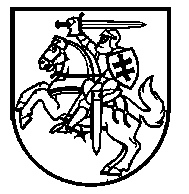 įsakymasdėl lietuvos respublikos valstybės saugumo departamentogeneralinio direktoriaus 2012 m. gegužės 8 d. įsakymo nr. 1-43 pakeitimo ir papildymo2012 m. spalio 1 d. Nr. 1-88VilniusVadovaudamasis Lietuvos Respublikos valstybės saugumo departamento (toliau – VSD) statuto (Žin., 2002, Nr. 73-3101; 2008,  Nr. 120-4547) 4 straipsnio 3 dalies 1 ir 13 punktais, Lietuvos Respublikos viešųjų pirkimų įstatymo 16, 18, 85, 86, 90, 92 straipsnių pakeitimo ir papildymo įstatymu (Žin., 2012, Nr. 82-4264):1. P a k e i č i u Lietuvos Respublikos valstybės saugumo departamento supaprastintų viešųjų  pirkimų taisykles (toliau – Taisyklės) patvirtintas VSD generalinio direktoriaus 2012 m. gegužės 8 d. įsakymu Nr. 1-43:1.1. Taisyklių 71 punktą išdėstau taip:	„71. Perkant prekes, paslaugas ar darbus pateikti pasiūlymai gali būti vertinami pagal perkančiosios organizacijos pirkimo dokumentuose nustatytus su pirkimo objektu susijusius kriterijus, kurie negali nepagrįstai ir neobjektyviai riboti tiekėjų galimybių dalyvauti pirkime ar nesudaro išskirtinių sąlygų konkretiems tiekėjams, pažeidžiant Viešųjų pirkimų įstatymo 3 straipsnio 1 dalyje numatytus reikalavimus.“ Taisyklių 79.4 punktą išdėstau taip:„79.4. pirkimo sutarties vertė mažesnė kaip 10 000 Lt (be PVM) arba kai pirkimo sutartis sudaroma atliekant mažos vertės pirkimą.“ Taisyklių 85 punktą išdėstau taip:	„85. Pirkimo sutarties sąlygos sutarties galiojimo laikotarpiu negali būti keičiamos, išskyrus tokias pirkimo sutarties sąlygas, kurias pakeitus nebūtų pažeisti Viešųjų pirkimo įstatymo 3 straipsnyje arba Viešųjų pirkimų, atliekamų gynybos ir saugumo srityje, įstatymo 6 straipsnyje nustatyti principai bei tikslai ir kai tokiems pirkimo sutarties sąlygų pakeitimams yra gautas Viešųjų pirkimų tarnybos sutikimas. Viešųjų pirkimų tarnybos sutikimo nereikalaujama, kai atlikus supaprastintą pirkimą sudarytos sutarties vertė yra mažesnė kaip 10 000 Lt (be PVM) arba kai pirkimo sutartis sudaryta atlikus mažos vertės pirkimą.“ Papildau Taisykles nauju 14¹ punktu:„14¹. Literatūros, mokslo ir meno kūrinių autorių, atlikėjų ar jų kolektyvo paslaugų, taip pat mokslo, kultūros ir meno sričių projektų vertinimo ir pretendentų gauti teisės aktų nustatyta tvarka įsteigtas premijas veiklos šiose srityse vertinimo paslaugų supaprastintų pirkimų tvarką nustato Lietuvos Respublikos Vyriausybė ar jos įgaliota institucija.“3. Įsakymas įsigalioja 2012 m. spalio 1 d.Generalinis direktoriusGediminas Grina 